                                                                                                                                       Gdańsk, dnia 15.02.2021r.GUM2021 ZP 0009Do uczestników postępowaniaDotyczy: Dostawa sprzętu laboratoryjnego w 4 pakietach dla Gdańskiego Uniwersytetu Medycznego. Gdański Uniwersytet Medyczny, jako Zamawiający zawiadamia, iż na zgłoszone pisemnie pytania udziela odpowiedzi w oparciu o art. 284 ust. 2 ustawy z dnia 11 września 2019r. Prawo zamówień publicznych jak niżej:
Pytanie 1Zwracamy się z zapytaniem odnośnie pełnomocnictwa jakie winien podłączyć do oferty każdy Wykonawca ubiegający się o udzielenie zamówienia: Czy zamawiający uzna za poprawne pełnomocnictwo -, które będzie podpisane przez osoby uprawnione tj. widniejące w KRS – podpisane kwalifikowanym podpisem elektronicznym.Uzasadnienie: Zamawiający w swz  sekcja XI pkt. 3 Zawartość oferty ust. 2 przedłożył opis dot. pełnomocnictwa, który pozostaje dla Wykonawcy nie jasnym. Dlatego prosimy o jednoznaczną odpowiedź: czy pełnomocnictwo podpisane kwalifikowanym podpisem elektronicznym również będzie uznane za zgodne.Odpowiedź:Pełnomocnictwo podpisane kwalifikowanym podpisem elektronicznym będzie uznane za prawidłowe przez Zamawiającego. Pytanie 2(§ 6) Czy Zamawiający wyrazi zgodę na naliczania kar od wartości NETTO niezrealizowanej dostawy? Uzasadnienie: VAT jest należnością publicznoprawną, którą wykonawca jest zobowiązany odprowadzić do urzędu skarbowego. Ponadto sama kwota podatku VAT wliczona do ceny oferty nie ma wpływu na korzyści ekonomiczne osiągane przez wykonawcę z tytułu wykonania zamówienia. Dlatego też zwracamy się z prośbą o modyfikację  zapisów umowy w taki sposób, aby wysokość kary umownej naliczana była od wartości netto a nie brutto.Odpowiedź:Zamawiający nie wyraża zgody. Pytanie 3(§  6 ust.  1 pkt. c) Czy Zamawiający wyrazi zgodę na zmniejszenie procenta naliczanej kary do max. 5% wartości NETTO niezrealizowanej umowy?Uzasadnienie:Zastrzeżona we wzorze umowy kara umowna jest rażąco wygórowaną w rozumieniu art. 484 § 2 kodeksu cywilnego. Podstawową funkcją kary umownej jest kompensacja szkody poniesionej przez Zamawiającego. Powinna ona bowiem służyć ułatwieniu dochodzenia odszkodowania, a nie prowadzić do sytuacji, w której Zamawiający wzbogaca się na niewykonaniu zobowiązania przez Wykonawcę (por. wyr. SA w Katowicach 17.12.2008 r., V ACA 483/08, OSA w Katowicach 2009, Nr 1, poz. 5) . W związku z tym, w przypadku utrzymania obecnego brzmienia postanowienia umowy (niewspółmierność z ewentualną szkodą Zamawiającego) ewentualnie naliczona kara umowna zostanie uznana za rażąco wygórowaną, a w konsekwencji tego możliwe będzie jej miarkowanie, co naraża instytucję zamawiającą na nieuzyskanie zakładanego odszkodowania oraz dodatkowe koszty postępowania sądowego. Mając na względzie z jednej strony ochronę słusznego interesu Zamawiającego, a z drugiej zasadę równości stron prawa kontraktów oraz regulację art. 484 § 2 kodeksu cywilnego proponujemy, aby podstawą naliczenia kary umownej było 5% wartości netto umowy.W/w dane zmiany zezwolą Wykonawcom na złożenie prawidłowej oferty, spełniającej oczekiwania Zamawiającego oraz przyczyni się to do zwiększenia konkurencyjności. Zezwoli to również na możliwość ubiegania się o jego udzielenie większej ilości wykonawców wg. Obiektywnych i niedyskryminacyjnych kryteriów lub zasad. W przypadku braku zgody prosimy o uzasadnienie swojej odpowiedzi.Odpowiedź:Zamawiający nie wyraża zgody. Pytanie 4(§  6 ust.  2) Czy wyrazi zgodę na zmniejszenie procenta naliczanej kary tj. Łączna kwota kar umownych nie przekroczy 20% wynagrodzenia określonego w § 2 umowy.Uzasadnienie: zgodnie z nową ustawą prawa zamówień publicznych , łączna kwota nie może być wyższa aniżeli 20%. W przypadku braku zgody  na powyższe, proszę o podanie podstaw prawnych wraz z uzasadnieniem swojej odpowiedzi.Odpowiedź:Zamawiający nie wyraża zgody. Pytanie 5Czy Zamawiający wyrazi zgodę na dodanie w projekcie umowy zapisu, że zmiany umowy mogą nastąpić również w przypadku, gdy dotyczą poprawienia błędów i oczywistych omyłek słownych, literowych, liczbowych, numeracji jednostek redakcyjnych lub uzupełnień treści nie powodujących zmiany celu i istoty umowy?Odpowiedź:Podane powyżej zapisy nie stanowią istotnych zmian umowy. Pytanie 6Czy Zamawiający dopuści, po każdorazowej konsultacji z Zamawiającym w razie problemów z dostawą związaną z obecną sytuacją tj., opóźnienia w dostawach wynikające z sił wyższych – tj. zagrożenie Koronawirusem -  możliwość zaoferowania zamiennika produktu w trakcie realizacji umowy, o innej nazwie, kodzie oraz zbliżonych parametrach jakościowych w stosunku do produktu zaoferowanego w danej pozycji oferty w sytuacji, gdy z przyczyn niezależnych od Wykonawcy, jest on niedostępny u producenta, termin dostaw jest wydłużony, trwają wydłużone kontrole w zakresie dostarczanych produktów od Producentów/ Dostawców? Uzasadnienie: Wprowadzenie niniejszego zapisu pozwoli zarówno na zabezpieczenie ciągłości procesu diagnostycznego i uchroni, zarówno Zamawiającego oraz Wykonawcę przed nieoczekiwanymi oraz niezależnymi od nich skutkami wypadków losowych, do których mogą należeć: obecna sytuacja związana z koronawirusem, czasowa awaria linii produkcyjnej u producenta, czasowe wycofanie produktu przez producenta brak dostępności surowców, niekorzystne zmiany makroekonomiczne czy wpływ klęsk żywiołowych.Odpowiedź:Zgodnie z ustawą z dnia 2 marca 2020 r. o szczególnych rozwiązaniach związanych z zapobieganiem, przeciwdziałaniem i zwalczaniem COVID-19, innych chorób zakaźnych oraz wywołanych nimi sytuacji kryzysowych (Dz.U.2020.1842 t.j) Art. 15r ust. 4 u.k. stanowi, że zamawiający, po stwierdzeniu, że okoliczności związane z wystąpieniem COVID-19, o których mowa w ustawie mogą wpłynąć lub wpływają na należyte wykonanie umowy, może w uzgodnieniu z wykonawcą dokonać zmiany umowy, o której mowa w art.  455 ust 1 ustawy z 11.09.2019 r. – Prawo zamówień publicznych (Dz.U. z 2019 r. poz. 2019) –, w szczególności przez: zmianę terminu wykonania umowy lub jej części, lub czasowe zawieszenie wykonywania umowy lub jej części; zmianę sposobu wykonywania dostaw, usług lub robót budowlanych; zmianę zakresu świadczenia wykonawcy i odpowiadającą jej zmianę wynagrodzenia wykonawcy – o ile wzrost wynagrodzenia spowodowany każdą kolejną zmianą nie przekroczy 50% wartości pierwotnej Umowy.Pytanie 7Czy Zamawiający wyrazi zgodę na dodanie we wzorze umowy następujące postanowienia:Poza zmianami umowy dopuszczonymi w  myśl ustawy Pzp dopuszcza się możliwość zmian postanowień zawartej umowy , w tym poszczególnych zamówień , gdy konieczność zmiany spowodowana jest okolicznościami poza kontrola stron, których działając z należytą starannością strony nie mogły przewidzieć w chwili zawarcia umowy. Dotyczy to w szczególności takich okoliczności jak zagrożenie epidemiologiczne, zamieszki , akty terroru, zamknięcie granic, rządowe ograniczenia międzynarodowego  transportu, utrudnienia na lotniskach i granicach, tj. okoliczności o charakterze tzw. Siły wyższej. W czasie trwania siły wyższej Wykonawca odpowiada za wykonanie Umowy na zasadach ogólnych kodeksu cywilnego . Wykonawca dołoży wszelkich starań , aby pomimo istnienia siły wyższej zapewnić ciągłość dostaw wszystkich produktów na bieżąco i zgodnie ze składanymi zamówieniami oraz zobowiązuje się informować Zamawiającego niezwłocznie i na bieżąco o wszelkich trudnościach związanych z dostarczeniem zamówionych przez niego produktów.Uzasadnienie:Z uwagi na wyjątkowość sytuacji, jaką jest wybuch pandemii SARC-CoV-2, oraz dynamicznie zmieniające się okoliczności zewnętrzne, na które Wykonawca nie ma wpływu, w tym: Potencjalnie ograniczoną dostępność wybranych produktów związaną z nagłym i niemożliwym do przewidzenia zwiększeniem światowego zapotrzebowania na wyroby medyczne do diagnostyki in vitro oraz podejmowanie przez państwa dotknięte epidemią – w tym Polskę – środki profilaktyczne i zaradcze, takie jak: zamknięcie granic, ograniczenie międzynarodowego transportu, zwiększone kontrole na lotniskach i granicach, a także inne dodatkowe obowiązki nakładane na producentów i dystrybutorów produktów w sektorze ochrony zdrowia , stanowiące okoliczności o charakterze tzw. siły wyższej , złożone przez Zamawiającego zamówienia mogą nie zostać zrealizowane lub mogą zostać zrealizowane w późniejszym terminie lub w odbiegającej od zamówienia liczbie produktów. Wykonawca zobowiązuje się informować Zamawiającego niezwłocznie i na bieżąco o wszelkich trudnościach związanych z dostarczeniem zamówionych przez niego produktów.Odpowiedź:Zgodnie z ustawą z dnia 2 marca 2020 r. o szczególnych rozwiązaniach związanych z zapobieganiem, przeciwdziałaniem i zwalczaniem COVID-19, innych chorób zakaźnych oraz wywołanych nimi sytuacji kryzysowych (Dz.U.2020.1842 t.j) Art. 15r ust. 4 u.k. stanowi, że zamawiający, po stwierdzeniu, że okoliczności związane z wystąpieniem COVID-19, o których mowa w ustawie mogą wpłynąć lub wpływają na należyte wykonanie umowy, może w uzgodnieniu z wykonawcą dokonać zmiany umowy, o której mowa w art.  455 ust 1 ustawy z 11.09.2019 r. – Prawo zamówień publicznych (Dz.U. z 2019 r. poz. 2019) –, w szczególności przez: zmianę terminu wykonania umowy lub jej części, lub czasowe zawieszenie wykonywania umowy lub jej części; zmianę sposobu wykonywania dostaw, usług lub robót budowlanych; zmianę zakresu świadczenia wykonawcy i odpowiadającą jej zmianę wynagrodzenia wykonawcy – o ile wzrost wynagrodzenia spowodowany każdą kolejną zmianą nie przekroczy 50% wartości pierwotnej Umowy.Pytanie 8Czy Zamawiający po podpisaniu umowy, w trakcie jej realizacji dopuści możliwość dostarczania dokumentacji produktowej ( specyfikacje produktu) w formie elektronicznej?Odpowiedź:Zamawiający wyraża zgodę. Pytanie 9Czy Zamawiający wyrazi zgodę na zawarcie umowy w formie elektronicznej przy wykorzystaniu kwalifikowanego podpisu elektronicznego przez Wykonawcę?Uzasadnienie:W obecnej sytuacji epidemii Urząd Zamówień Publicznych zachęca zamawiających do komunikowania się z wykonawcami za pomocą środków komunikacji elektronicznej. Kwalifikowany podpis elektroniczny ma skutek prawny równoważny podpisowi odręcznemu. Potwierdzenie tej zasady znajduje się w art. 78(1) kodeksu cywilnego, który zrównuje kwalifikowany podpis elektroniczny z podpisem własnoręcznym.Odpowiedź:Zamawiający wyraża zgodę. W związku z udzielonymi odpowiedziami, Zamawiający dokonuję zmiany terminu składania i otwarcia ofert z dnia 17.02.2021 r. na dzień 19.02.2021 r.Składanie ofert do godz. 10:00.Otwarcie ofert o godz. 10:30Miejsce składania i otwarcia ofert pozostaje bez zmian.									   Kanclerz											         /-/								       mgr  Marek LangowskiSporządziła; Paulina Kowalska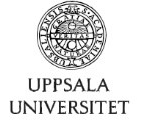 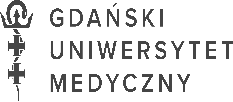                                 MIĘDZYNARODOWA AGENDA BADAWCZA ∙ LABORATORIUM MEDYCYNY 3Pul. M. Skłodowskiej-Curie 3a, 80-210 Gdańsk | 58 349 11 83 | mab@gumed.edu.pl     